A Very Special Announcement!A COURSE ON “BIBLICAL THOLOGY OF PERSECUTION & DISCIPLESHIP” at HITHATaught by: Rev. Sudhakar MondithokaHYDERABAD INSTITUTE OF THEOLOGY AND APOLOGETICS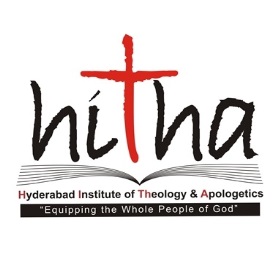 Address & Directions: HITHA, H. No. 1-7-9/A, 501, Surabhi Sapphire, Opposite Telephone Exchange, Golkonda X-Roads, Musheerabad, Hyderabad, Telangana - 500 020 (Directions: 3rd building on the left after Golkonda X-Roads, while coming from Secunderabad)Course Fee & Registration:    Rs. 3, 000/ for this 2 credit hour course – you can transfer into the HITHA Bank Account and give us the information (or pay on the 1th of April, the day of First Class):HITHA Educational and Charitable Trust (AC No: 30961428677, SBI Red Hills Branch, Hyderabad; IFS Code: SBIN0002790) – this is PREFERRED and will guarantee a seat for you. Hurry up and register NOW!!! (We have very limited number of seats for this very special and practically relevant/useful course that is in great demand keeping in view the current socio-political situation in India).You may contact us for any further clarification/information:E-mail:            info@hitha.org or hithahyd09@gmail.comCall:                7382612933/040-27663133/040-27667733The Teachers/Instructor:Rev. Mondithoka who has specialized in Christian Apologetics, Ethics, and World Religions has also been led to study the subject of “Biblical Theology of Persecution & Discipleship” because of the happenings in Kandhamal District, Orissa in 2012. He taught this subject many times in different contexts in Orissa and Madhya Pradesh states, and Canada. He has also been a partner with VOM (Voice of the Martyrs) – Canada. He addressed the Christian Members of Parliament in Canada on this subject and was interviewed by a Christina News Paper. You can see the PROFILE of the instructor on the HITHA Website (www.hitha.org)